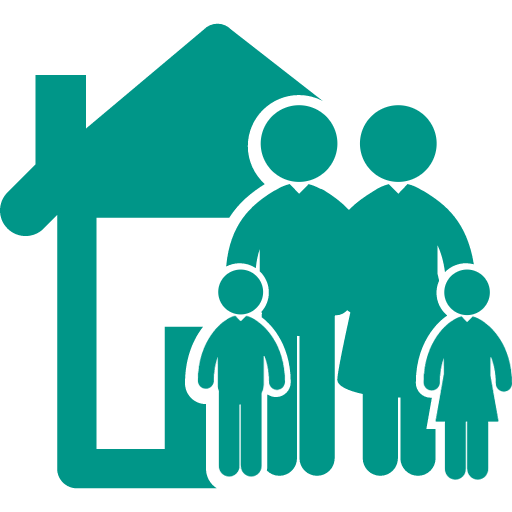 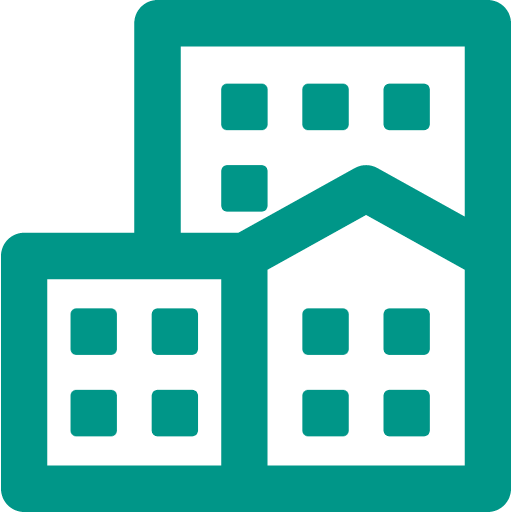 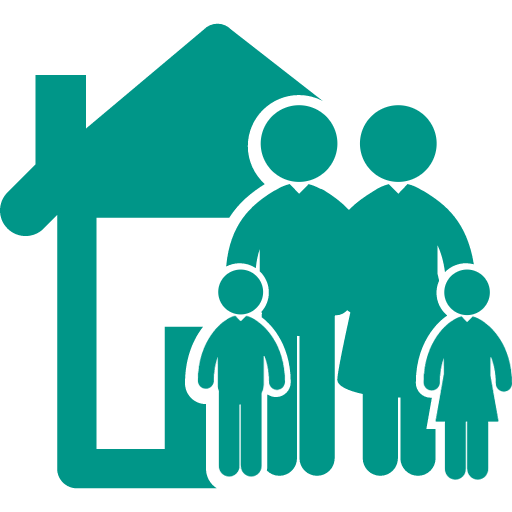 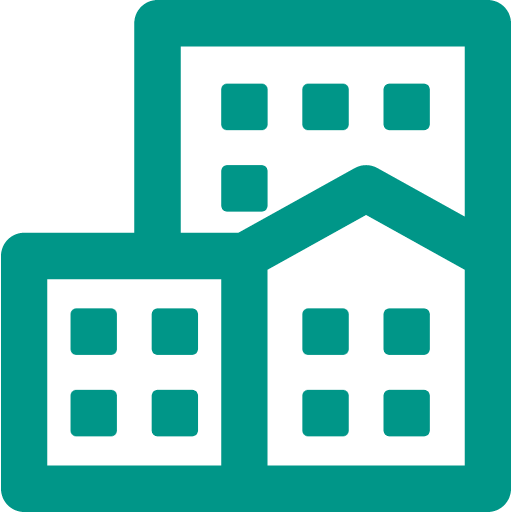 *  Quyết định phê duyệt Báo cáo Đánh giá tác động môi trường là bắt buộc đối với a) cơ sở chế biến gỗ và dăm gỗ từ rừng tự nhiên với công suất ≥ 5.000 m3 sản phẩm/năm; b) cơ sở sản xuất ván lạng với công suất ≥ 100.000 m3  sản phẩm/năm; c) cơ sở sản xuất đồ nội thất với tổng diện tích nhà kho/xưởng ≥ 10,000 m2.